JIMSA CPC大会ルール（2015年9月現在）JIMSA CPC大会は以下のルールで開催いたします。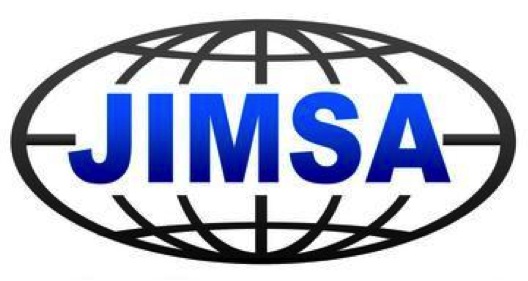 ＜発表内容＞プレゼンテーションを作成し、症例について英語で発表する。その際、必ず病理学的所見を含めること。発表の手順としては、1．患者情報（入院までの経緯、家族歴、既往歴など）の提示2．検査データ（血液生化学検査、胸部X線などの検査）の提示3．治療経過の提示4．オーディエンス、ジャッジからの質疑応答（1回目）5．病理解剖結果（肉眼・組織とも）の提示6．最終的な診断名の開示7．フローチャートの提示8．オーディエンス、ジャッジからの質疑応答（2回目）発表終了後、ジャッジの先生から講評をいただきます。＜発表形式＞発表チームの人数は問いません。3人前後が妥当です。その他の形式は自由とします。発表時間：２５分　質問：１５分・臨床ターム→質問→病理ターム→質問という流れとする。・発表時間がオーバーした場合は減点となります、５分を超えた段階で発表を打ち切ります。・症例のフローチャートをプレゼンテーションに盛り込むこと。・質問は日本語または英語で行うこととします。回答者は質問に対して同一言語で回答してください。＜提出書類について＞CPCレポート　日本語版・英語版各４枚(最大計８枚)＜採点基準＞の合計100点満点。＜その他注意事項＞・症例を入手し、プレゼンテーションとして使用する際は、必ず病理学講座の先生の許可を得てください。書籍から病理画像を引用する際も、発行元の会社に許可をいただいた上で使用してください。・症例は患者さんの個人情報であるため、医療者としての自覚を持ち、守秘義務を遵守してください。CPC大会採点票CPC大会採点票CPC大会採点票CPC大会採点票CPC大会採点票Clinical Part(臨床)  計20Pathologcal Part(病理)  計20English（英語） 計40Q&A（質疑応答） 計10プレゼンテーション計10スライドの完成度5スライドの完成度5文法10適切な応答10プレゼンテーションの質・能力 10症例の理解5症例の理解5話し方(発音・イントネーション・抑揚)10プレゼンテーションの質・能力 10症例の考察5症例の考察5単語、言い回しの選択10CPCレポート5CPCレポート5原稿の暗記10